Szkoła Podstawowa im. 4. Pułku Piechoty Legionów w Zapolicach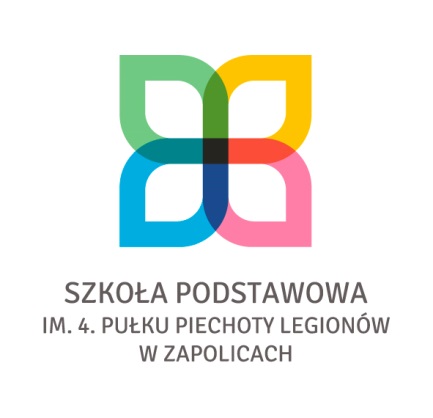 98-161 Zapolice, ul. Główna 19Tel. (fax) 43 823 19 79e-mail: spzapolice@poczta.onet.plNIP 8291720802REGON 000734200VIII POWIATOWY  KONKURSZE ZNAJOMOŚCI LITERATURY DZIECIĘCEJ „LITERATURA NA 4 ŁAPACH”Serdecznie zapraszamy uczniów klas 2 i 3                                                       ze Szkół Podstawowych z terenu powiatu zduńskowolskiego                           do udziału w konkursie literacko - plastycznym.                                        I. Organizator:Szkoła Podstawowa  im. 4. Pułku Piechoty Legionów w Zapolicach                                                                                                                                                    ul. Główna 19, 98-161 ZapoliceMarta Klimczak - nauczyciel edukacji wczesnoszkolnejMonika Wojnar - nauczyciel edukacji wczesnoszkolnejJustyna Skura – Kapłon – nauczyciel edukacji wczesnoszkolnejAgata Głowienkowska – nauczyciel edukacji wczesnoszkolnej II. Cele konkursu:● Rozwijanie aktywności czytelniczej u uczniów.                                                                                                        ● Odkrywanie wartości literatury dla dzieci.                                                                                                                     ● Sprawdzenie wiedzy ze znajomości wybranej literatury.                                                                                                  ● Przyswajanie wiadomości poprzez rozrywkę i zabawę.                                                                                                                                                                               ● Zachęcanie do aktywnego i twórczego działania. ● Wskazywanie zalet dobrej współpracy przy rozwiązywaniu problemów.                                                                                                                                            ● Promowanie uczniów zdolnych, ich nauczycieli i szkół, nawiązanie współpracy między szkołami.           ● Rozwijanie poczucia własnej wartości.          III. Uczestnicy konkursuW konkursie mogą wziąć udział 3-osobowe zespoły uczniów klas 2 i 3 Szkół Podstawowych                                                         (każdą szkołę mogą reprezentować dwa zespoły).ZAŁOŻENIA REGULAMINOWE  KONKURSU1.  Zasady konkursu:1. Konkurs skierowany  jest do wszystkich  uczniów klas 2 i 3 Szkoły Podstawowej z terenu powiatu zduńskowolskiego.   2. Po upływie wyznaczonego terminu, zgłoszenia nie będą przyjmowane.                                                                                  3. Jury przyzna nagrody i wyróżnienia.                                                                                                                                         4. W sprawach nieuregulowanych niniejszym Regulaminem decyduje Organizator.2. Struktura i przebieg konkursu:Konkurs jest organizowany w dwóch etapach:   I etap - szkolny (w szkołach macierzystych) II etap -  powiatowyEliminacje konkursowe na I etapie przeprowadzi Szkolna Komisja Konkursowa powołana przez Dyrektora Szkoły we własnym zakresie (w szkołach macierzystych).Eliminacje konkursowe na II  etapie zostaną przeprowadzone  przez Komisję Konkursową powołaną przez Organizatora.Konkurs odbędzie się w dwóch kategoriach:  plastycznej oraz teoretycznej.                                1.     Kategoria plastycznaTemat – Zilustruj dowolną techniką na kartonie A3 wybraną treść literatury na 4 łapach.    (tytuły przesłane w załączniku)  Szkoła biorąca udział w konkursie plastycznym, do dnia 30.04.2024r., przesyła 5 prac konkursowych, wyłonionych w eliminacjach na etapie szkolnym.                                                                                                  Do każdej pracy należy dołączyć dwie KARTY ZGŁOSZENIA (Zał. nr 2):- KARTĘ ZGŁOSZENIA NR 1 dołączyć do pracy (nie przyklejać),- KARTĘ ZGŁOSZENIA NR 2 przykleić na odwrocie  pracy konkursowej.Obie karty powinny być wypełnione czytelnie, drukowanymi literami.NIE PRZYJMUJEMY prac bez kart zgłoszeniowych ani z kartami wypełnionymi nieczytelnie.Do pracy należy dołączyć pisemną zgodą rodzica na udział w konkursie oraz przetwarzanie danych osobowych przez organizatora konkursu w zakresie koniecznym do realizacji Konkursu, zgodnie z Ustawą z dnia 29.08.1997 r. o ochronie danych osobowych (Dz.U. 2002 r. Nr 101 poz. 926 tekst jednolity z późn. zmianami) – załącznik nr 2 i 3.   Każdy uczestnik może złożyć TYLKO JEDNĄ pracę. Nie przyjmujemy prac zbiorowych.Najlepsze prace zostaną nagrodzone i wyeksponowane na wystawie pokonkursowej.                                         Nadesłane prace nie będą zwracane.                              2.   Kategoria teoretycznaSzkoła biorąca udział w konkursie teoretycznym ze znajomości literatury na 4 łapach (podanej w wykazie) wybiera jeden lub dwa zespoły 3 osobowe, które zdobyły największą liczbę punków w eliminacjach szkolnych. Zespoły te będą brały udział w różnych konkurencjach w formie pisemnej.                                                                      Przewidywany czas ok. 80 minut (przerwa 10 min)    Termin konkursu w kategorii teoretycznej:  08.05.2024r. godzina 900 .                                                                 Po konkursie wszyscy zostaną zaproszeni na uroczyste podsumowanie i wręczenie nagród, które odbędzie się  w terminie podanym przez Organizatora. O kolejności zajętych miejsc w finale decyduje łączna liczba punktów zdobytych przez zespół w części pisemnej i podliczonej przez Komisję Konkursową.  3. Terminarz konkursuZgłoszenie szkoły do konkursu - Eliminacje na I etapie (szkolnym) – wg ustaleń szkolnych komisji konkursowych 
w macierzystych szkołach.Eliminacje na II etapie - powiatowym  – 8 maja 2024r. o godz. 9.00 w Szkole Podstawowej im. 4. Pułku Piechoty Legionów  w Zapolicach 4.  Dodatkowe informacje- Udział w konkursie jest bezpłatny.- Zgłoszenia do udziału w konkursie teoretycznym  (wzór w załączeniu), zał. nr 1,3  należy nadsyłać                          w terminie do 30.04.2024r. na adres:Szkoła Podstawowa im. 4. Pułku Piechoty Legionów w Zapolicach                                                                                                       ul. Główna 19, 98-161 Zapolice           lub na adres e- mail: spzapolice@poczta.onet.pl- Dodatkowe informacje można uzyskać pod numerem telefonu:                                                                              tel. 601 262 380 – mgr Marta Klimczak – nauczyciel  Szkoły Podstawowej im. 4. Pułku Piechoty Legionów                           w Zapolicach  - osoba odpowiedzialna  za organizację i przebieg konkursu.                                                                                                                           Informacje o konkursie dostępne są także na stronie internetowej szkoły: http://zsozapolice.szkolnastrona.plOsoby odpowiedzialne za przebieg konkursu: mgr Marta Klimczak, mgr Monika Wojnar, mgr Justyna Skura-Kapłon, mgr Agata Głowienkowska 5.  Postanowienia końcowe- Uroczyste podsumowanie konkursu w dwóch kategoriach odbędzie się w maju – dokładna data podana zostanie w dniu konkursu w Szkole Podstawowej im. 4. Pułku Piechoty Legionów w Zapolicach. - Laureaci konkursu otrzymają dyplomy oraz nagrody indywidualne ufundowane przez sponsorów. Wszyscy  uczestnicy otrzymają dyplomy potwierdzające udział w konkursie. Dodatkowo dla opiekunów przewidziano pisemne podziękowania za przygotowanie uczniów do konkursu.- Wyniki konkursu zatwierdzone przez Komisję Konkursową są ostateczne.- Organizator zastrzega sobie prawo do zmian w regulaminie wynikających z potrzeb organizacyjnych lub sytuacji niezależnych od Organizatora.- Opiekunowie drużyn powinni przekazać pisemne zgody rodziców na upublicznianie wizerunku uczniów startujących w konkursie.- Organizator nie pokrywa kosztów przejazdu drużynom biorącym udział w konkursie.- Organizator zapewnia poczęstunek dla wszystkich uczestników konkursu i ich opiekunów.- Organizator zastrzega sobie prawo zmiany terminu z przyczyn od niego niezależnych, o czym poinformuje zainteresowane szkoły.Załączniki :      KARTA ZGŁOSZENIA W KATEGORII TEORETYCZNEJKARTA ZGŁOSZENIA W KATEGORII PLASTYCZNEJOŚWIADCZENIE  RODZICA UCZNIA  WYKAZ  LITERATURY 